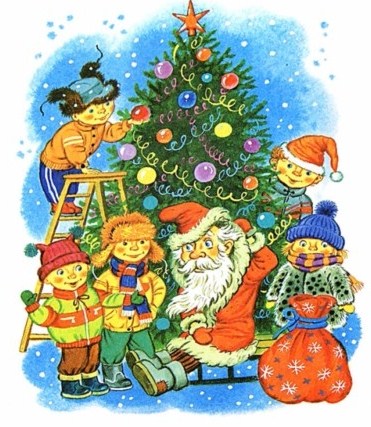 Говорят: под Новый годЧто ни пожелаетсяВсё всегда произойдёт,Всё всегда сбывается.Могут даже у ребятСбыться все желания,Нужно только, говорят,Приложить старания.Не лениться, не зевать,И иметь терпение,И ученье не считатьЗа своё мучение.Говорят: под Новый годЧто ни пожелаетсяВсё всегда произойдёт,Всё всегда сбывается.Как же нам не загадатьСкромное желаниеНа "отлично" выполнятьШкольные задания.Чтобы так ученикиСтали заниматься,Чтобы двойка в дневникиНе смогла пробраться!